Publicado en Girona el 04/05/2017 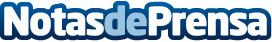 Nace Ecommbit, la primera agencia dedicada en exclusiva a la certificación de e-commerce con bitcoinLa compañía verifica la calidad de un e-commerce con metodo de pago con bitcoin o criptomonedas para augmetar la confiança en el usuario del otro lado de la pantallaDatos de contacto:Francesc Xavier 697442102Nota de prensa publicada en: https://www.notasdeprensa.es/nace-ecommbit-la-primera-agencia-dedicada-en Categorias: Finanzas Marketing Emprendedores E-Commerce Ciberseguridad http://www.notasdeprensa.es